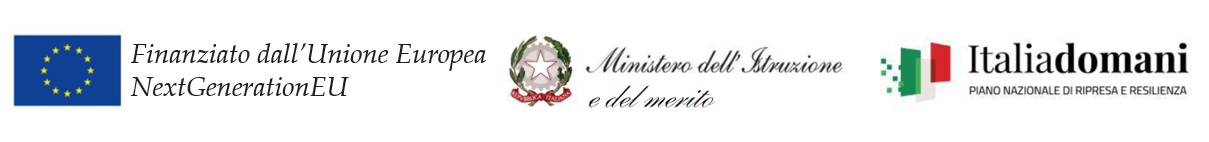 ISTITUTO PROFESSIONALE SERVIZI SOCIO SANITARI “GALVANI - IODI”Sede: Reggio Emilia Via della  Canalina, 21 – Cap. 42123 – Tel. 0522/325711- 0522/551019 Fax 0522 294233Sito Internet: www.galvaniiodi.it  – E mail: RERI090008@PEC.ISTRUZIONE.IT   - Codice Fiscale: 91168510351
RICHIESTA STRUMENTI COMPENSATIVI PROVE ESAMI DI STATOIl consiglio della classe ___________ , nella seduta del ___________ ha individuato i seguenti studenti con bisogni educativi speciali i seguenti strumenti compensativi
Specificare nel caso particolare in cui gli strumenti compensativi siano diversi a seconda della prova. La scelta deve essere coerente con quanto indicato nel PDP o nel PEI.Si ricorda che l’esonero dalla prova può essere indicato solamente per i ragazzi con certificazione ai sensi della L. 104/92.Il coordinatore di classe___________________Modulo da produrre in duplice copia, una da allegare al verbale, una da consegnare in vicepresidenza in contenitore appositoCOGNOME E NOME STUDENTEStrumenti compensativi □Tempo aggiuntivo      □ Lettore vocale      □ Docente incaricato per la lettura dei testi□ Utilizzo PC personale    □ Utilizzo PC della scuola□ Uso delle mappe  □ Uso della calcolatrice□ Altro (specificare) …………………………………….□ Esonero da una o più  prove (specificare): ……………………………………………………………….□Tempo aggiuntivo      □ Lettore vocale      □ Docente incaricato per la lettura dei testi□ Utilizzo PC personale    □ Utilizzo PC della scuola□ Uso delle mappe  □ Uso della calcolatrice□ Altro (specificare) …………………………………….□ Esonero da una o più  prove (specificare): ……………………………………………………………….□Tempo aggiuntivo      □ Lettore vocale      □ Docente incaricato per la lettura dei testi□ Utilizzo PC personale    □ Utilizzo PC della scuola□ Uso delle mappe  □ Uso della calcolatrice□ Altro (specificare) …………………………………….□ Esonero da una o più  prove (specificare): ……………………………………………………………….□Tempo aggiuntivo      □ Lettore vocale      □ Docente incaricato per la lettura dei testi□ Utilizzo PC personale    □ Utilizzo PC della scuola□ Uso delle mappe  □ Uso della calcolatrice□ Altro (specificare) …………………………………….□ Esonero da una o più  prove (specificare): ……………………………………………………………….□Tempo aggiuntivo      □ Lettore vocale      □ Docente incaricato per la lettura dei testi□ Utilizzo PC personale    □ Utilizzo PC della scuola□ Uso delle mappe  □ Uso della calcolatrice□ Altro (specificare) …………………………………….□ Esonero da una o più  prove (specificare): ……………………………………………………………….□Tempo aggiuntivo      □ Lettore vocale      □ Docente incaricato per la lettura dei testi□ Utilizzo PC personale    □ Utilizzo PC della scuola□ Uso delle mappe  □ Uso della calcolatrice□ Altro (specificare) …………………………………….□ Esonero da una o più  prove (specificare): ……………………………………………………………….